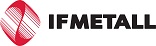 Skriv en motion till vår kongress 2020 – Var med och påverka!Vi vill att du är med och formar hur IF Metall ska utvecklas i framtiden. Skriv ner dina tankar och funderingar, avsluta med krav du vill att IF Metalls kongress ska besluta om. IF Metall har kongress våren 2020, och alla medlemmar är välkomna att föreslå inriktning och förändringar de vill se. En motion är ett förslag till beslut. Motionen kan till exempel handla om samhällspolitiska frågor som du tycker att IF Metall ska driva, vilka mål vi ska sträva efter eller förslag till ändringar i våra stadgar.Lite tankar innan du skriver din motion.Förklara så tydligt du kan nuläget, och den förändring du vill se.                                      Se till att det är så tydliga krav som möjligt i motionen och sammanfatta den i det som brukar kallas att-satser. Du har ju oftast ingen möjlighet att förklara vad du tänkt, utan ett kongressombud måste förstå vad du vill, utan att kunna ställa följdfrågor. Ge ombuden en hjälp att förstå dina tankar och argument.En välskriven motion får en saklig vidare behandling.Några tips om hur man skriver en motion:Den viktigaste regeln: en motion ska endast behandla ett ämne. Den som har mycket på hjärtat får skriva en motion om var sak.Börja med en tydlig rubrik som talar om vad motionen handlar om. Fortsätt sedan med att i inledningen beskriva själva problemet, ge en bakgrund till vad du vill förändra. Vilka behov som finns. Varför vill jag förändra? Finns det exempel på konkreta fall från det verkliga livet? En kortfattad beskrivning ger tyngd åt förslaget. Beskriv fördelarna med förslaget.Finns det några nackdelar med förslaget, vilka motargument finns för att inte vilja göra en förändring?Om förslaget skulle gå igenom, vad skulle vi då vinna på det? Därför uppmanar vi till förändring, skriv förslaget i en eller flera korta ”att-satser”. Skriv under motionen med namn och personnummer.Lite extra tipsVi kan inte nog poängtera att det är viktigt att varje motion bara handlar om en enda fråga. Tycker du att fler saker ska förändras, skriv fler motioner. Det kongressen beslutar om, är det som kallas för att-satser. Titta igenom dem en extra gång, står det verkligen vad du vill förändra i att-satsen. Det är inte svårt att skriva en motion. Vill du ändå ha lite hjälp eller bolla med någon så kontakta avdelningens skrivargrupp så hjälper vi gärna dig att formulera dina idéer till förändring. Motion till IF Metalls kongress 2020Rubrik - rubriken ska spegla innehållet i motionen.__________________________________________________________________________________Motionstext - Vilka behov finns? Beskriv själva problemet, ge en bakgrund till vad du vill förändra. ______________________________________________________________________________________________________________________________________________________________________________________________________________________________________________________Varför vill jag förändra? Finns det konkreta fall från det verkliga livet? En kortfattad beskrivning ger tyngd till förslaget.______________________________________________________________________________________________________________________________________________________________________________________________________________________________________________________Beskriv fördelarna med förslaget. ____________________________________________________________________________________________________________________________________________________________________Finns det några nackdelar med förslaget? Vilka motargument finns det för att inte vilja göra en förändring?____________________________________________________________________________________________________________________________________________________________________Om förslaget skulle gå igenom, vad skulle vi vinna på det?______________________________________________________________________________________________________________________________________________________________________________________________________________________________________________________Därför uppmanar vi till förändring - Här ska yrkanden/förslagen skrivas i att-satser. Tänk på att vara tydlig då kongressen fattar beslut på att-satserna.____________________________________________________________________________________________________________________________________________________________________Personnummer  -  vänligen fyll i 10 siffror så vi kan kontrollera att du är medlem, är du inte medlem kontakta avdelning, klubb eller ombud så hjälper vi dig gärna.___________________________________________Förnamn 	_______________________________Efternamn 	_______________________________Arbetsplats	_______________________________Avdelning 	IF Metall Östra Skaraborg